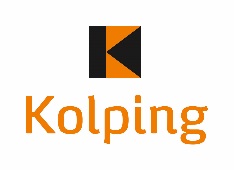 Kolpingwerk Diözesanverband Eichstätt
Burgstr. 8, 85072 Eichstätt – Tel. 08421 / 50-581 – Fax: 08421 / 50-589Web: www.kolping-eichstaett.de – Mail: kolpingwerk@bistum-eichstaett.deDatenschutzbestimmungen
im Zusammenhang mit dem vom Kolpingwerk Diözesanverband Eichstätt
überlassenen AdressbuchDas Adressbuch darf nur zur Erfüllung verbandlicher Aufgaben des Kolping Diözesanverbands Eichstätt, seinen Kolpingsfamilien und Einrichtungen verwendet und nicht an Unbefugte weitergegeben werden. Es ist sorgfältig aufzubewahren und vor jeder missbräuchlichen Einsichtnahme zu schützen.Auskünfte, Abschriften sowie Ablichtungen einzelner Teile bzw. Seiten dürfen nur erteilt bzw. angefertigt werden, wenn ein berechtigtes Interesse nachgewiesen und dazu die Genehmigung des Kolping Diözesanverbandes Eichstätt erteilt wurde. Es ist nicht erlaubt, Auskünfte, Abschriften sowie Ablichtungen an Privatpersonen oder an wirtschaftliche Unternehmen weiterzugeben bzw. für den wirtschaftlichen Geschäftsbetrieb eigener Einrichtungen oder von Untergliederungen zu verwenden.Jede/r Besitzer/in eines Adressbuches ist für die ordnungsgemäße Verwendung im zuständigen Amts- und Aufgabenbereich und den Schutz der damit anvertrauten Personendaten persönlich verantwortlich.Im Falle einer Weitergabe von Daten innerhalb meiner Kolpingsfamilie weise ich den Empfänger auf seine persönliche Verantwortung für einen vertraulichen Umgang und seine Haftbarkeit bei Verstößen hin.Im Falle einer Weitergabe von Daten über digitale Dienste (beispielsweise E-Mail) gewährleiste ich, dass die Übermittlung sicher ist (beispielsweise durch Passwortschutz)Mit meiner Unterschrift erkläre ich,dass ich die oben genannten Punkte berücksichtigen werde.		______________________________________Ort, Datum	Unterschrift  